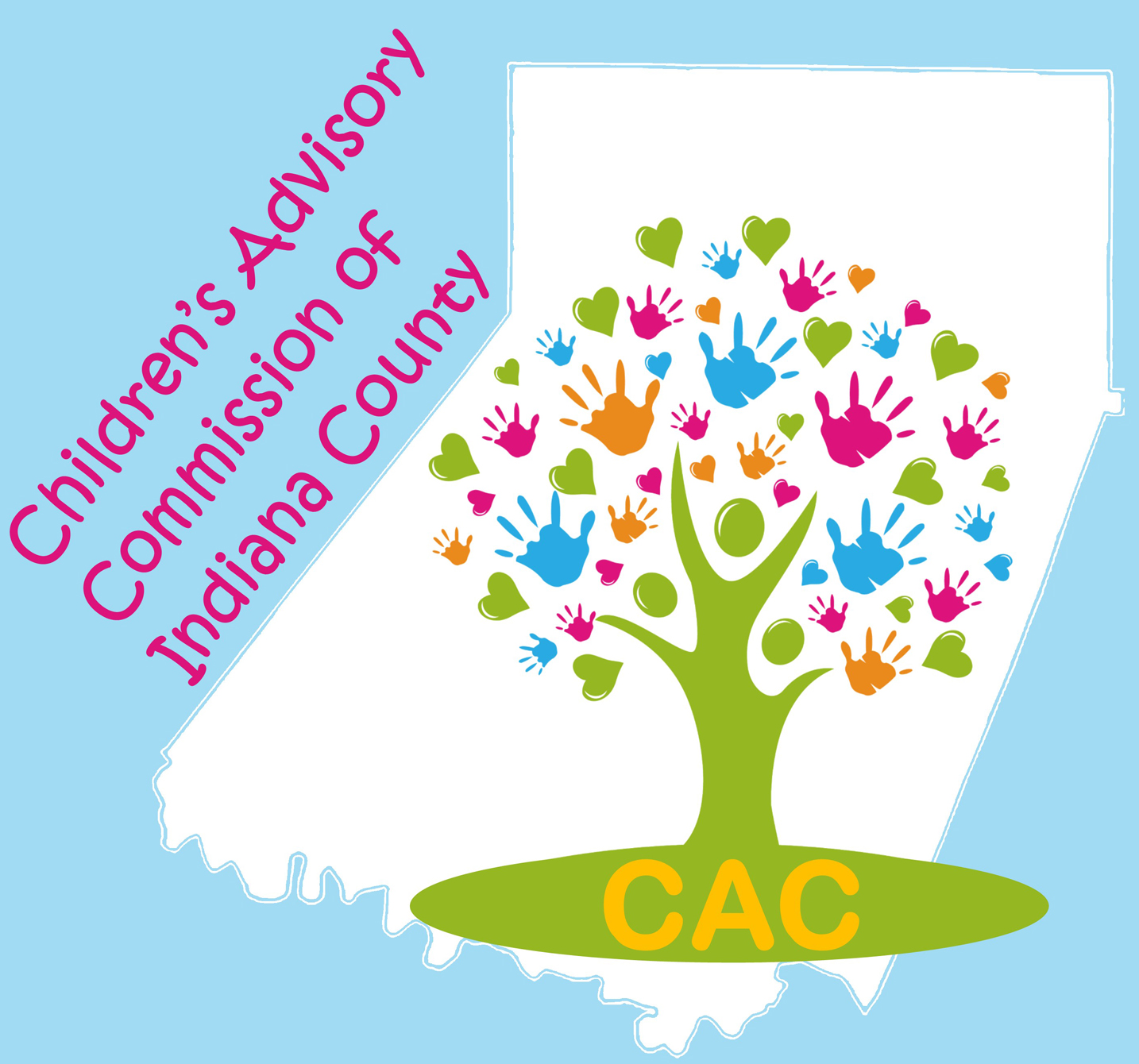 Location: ARIN IU 28                      Time: 8:30 AMThe CAC Executive Committee met on February 21, 2020 to set the agenda for today.8:30AM Call to Order and Introductions: Carol Schurman/Laura McLaineReading, correction and approval of the minutes from the February, 2020 meeting. Motion to accept the minutes: _________________   Second: ____________________Budget and Finance Committee: Total Balance: $__________CAC portion: $__________ Safe Children portion: $____________Motion to accept the Financial Report: _________________ Second: _____________________Fundraising: Divine Dip Fundraiser Redux!Updates from CAC Committees Early Care & Education – Family Fun Fest EventStrategic Planning – No reportPolicy – No reportSafe Children – Sue GoodTeen Takeover – No reportDeveloping and enhancing communications and collaboration: Special Presentations:This is Us Survey Results TED TALK: Elizabeth Dunn - Helping others makes us happier… but it matters how we do it.  Research shows that helping others makes us happier. But in her groundbreaking work on generosity and joy, social psychologist Elizabeth Dunn found that there's a catch: it matters how we help. Learn how we can make a greater impact -- and boost our own happiness along the way -- if we make one key shift in how we help others. "Let's stop thinking about giving as just this moral obligation and start thinking of it as a source of pleasure," Dunn says.New Member Applications: None this monthAnnouncements:AdjournmentNEXT MEETING:  Tuesday, April 7, 2020. 8:30 AM at ARIN IU28. Safe Children Breakfast Fundraiser: $7 donation